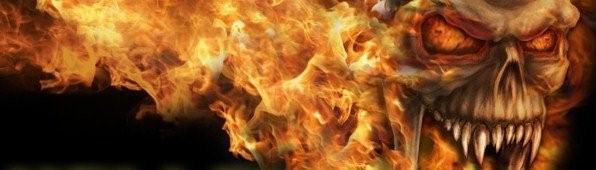 *** Registration Form ***Wrestler’s Name___________________________Age__________Sex____________DOB____________________Address__________________________________City_________________________State_______Zip__________Years of Experience__________________             Weight_______________      	       Grade___________________School Attending___________________________Projected High School__________________________________Parents Names____________________________________Email________________________________________Dad Cell_____________________Mom Cell_______________________Home # __________________________T-Shirt Size____________Youth/Adult (Circle ONE)** PLEASE BRING A COPY OF YOUR CURRENT AAU WRESTLING CARD** May be purchased at www.aausports.orgRegistration Fees: NO REFUNDSTeam Powerhouse Session #1 (Nov-Feb) $460.00 ($115.00 monthly) Includes unlimited practicesTeam Powerhouse Session #2 (Mar-Jun) $460.00 ($115.00 monthly) Includes unlimited practicesTeam Powerhouse Session #3 (Jul-Oct) $460.00 ($115.00 monthly) Includes unlimited practicesTraining Only (No Team Commitment) - $150.00 monthly Practice Sessions (Non-Powerhouse Members) - $20.00/sessionPrivate Training Sessions - $50.00/hour (Must be scheduled with a Coach)Sibling Discount: 1st Child= Regular Price, 2nd Child= $230, 3rd Child=$115, 4th and additional Children = $57.50 Full Session payments are due Nov 1st, March 1st, and July 1st  Monthly Payments are due by the 1st of the month.Payments can be made by Cash, Check, Venmo, PayPal Friends & Family Make Checks payable to:  Powerhouse WrestlingMail Checks to:  Powerhouse Wrestling Academy 4521C Plank Road, Fredericksburg, VA 22407Contact: 540-308-5725 for any questions.    Email: powerhousewrestling@gmail.com    Website: www.powerhousewrestling.orgParticipants Waiver and ReleaseIn consideration of the undersigned wrestler (“Participant”) being allowed to participate in Powerhouse Wrestling Academy – sponsored wrestling practices, meets and tournaments: said Participant and his/her legal parent(s) and/or legal guardian(s), for themselves and each of their heirs, personal representatives and assigns, to the fullest extent lawfully permitted, release, discharge and covenant not to sue Powerhouse Wrestling Academy, R&A Design, or its affiliated clubs, and their respective officers, administrators, coaches, trainers, meet coordinators, referees, sponsors, sponsoring agencies and advertisers, or the owners and lessors of premises in which such events occur, with respect to any and all claims, damages, or other liabilities arising out of the Participant’s injury or death occurring during such events, whether in the course of training, travel or competition.  The undersigned hereby acknowledge having adequate health insurance necessary to provide and pay for any medical costs that directly or indirectly result from any and all participation in this activity.  Each of the undersigned acknowledges the sport of wrestling involves severe physical exertion and intense stress which can result in serious injury or in some rare circumstances, death; he/she agrees to assume the risks of such consequences.  This Waiver and Release is freely and voluntarily given with full understanding of the inherent risks of participating in Powerhouse Wrestling Academy’s athletic competition. ____________________________________________Signature of Parent or Legal Guardian		DatePowerhouse Use Only – Join Date_____________________________